附件1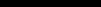 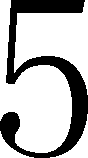 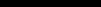 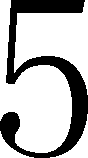 新入学参加大学生辅助器具适配助学行动统计表填报单位（公章）：                领导签字：                       填报日期：填报人：                            联系电话：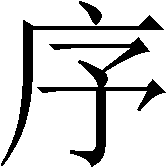 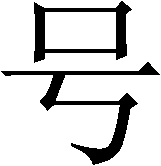 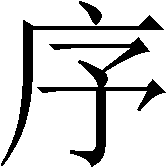 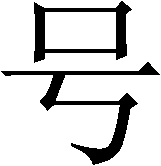 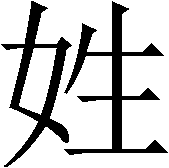 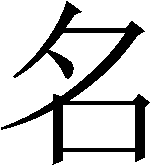 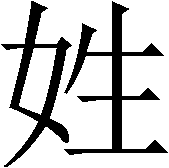 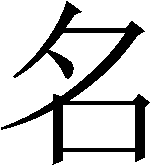 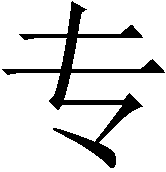 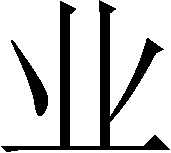 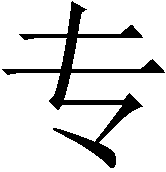 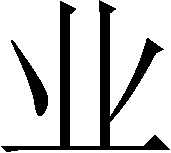 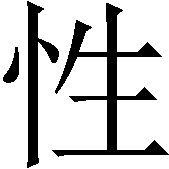 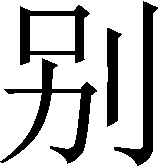 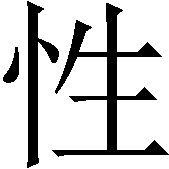 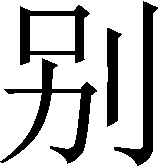 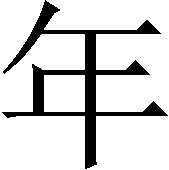 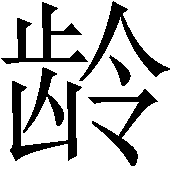 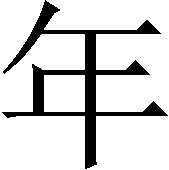 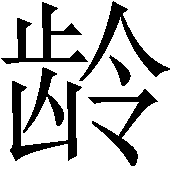 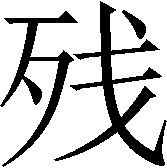 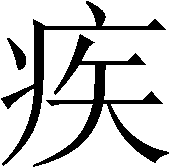 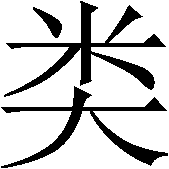 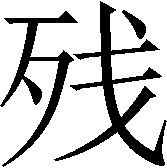 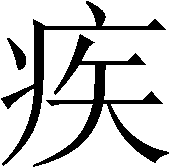 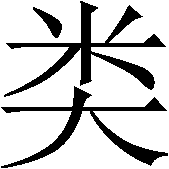 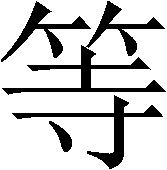 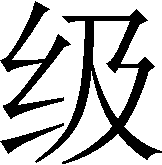 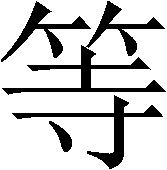 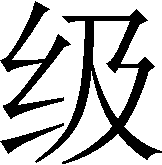 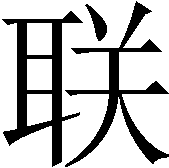 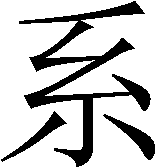 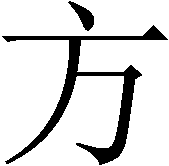 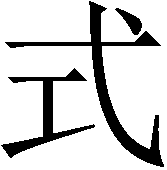 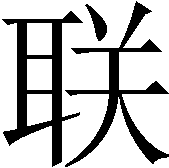 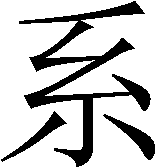 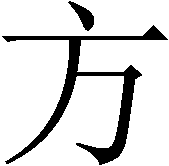 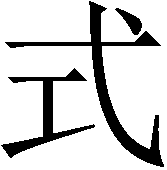 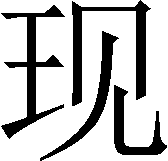 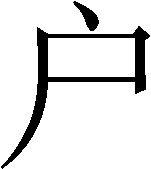 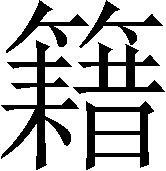 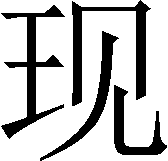 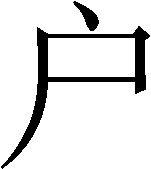 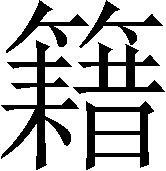 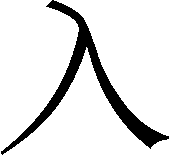 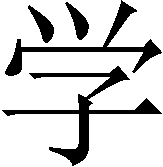 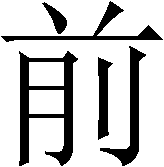 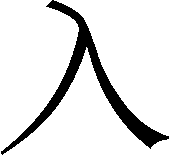 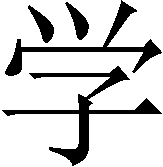 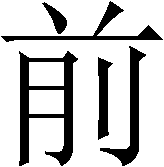 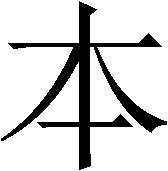 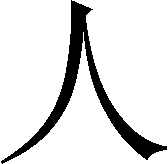 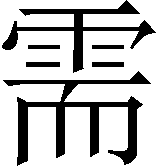 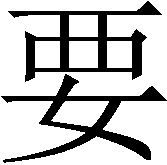 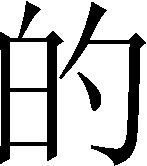 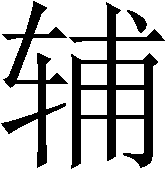 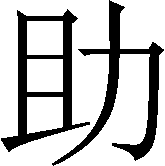 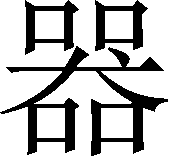 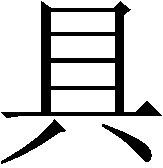 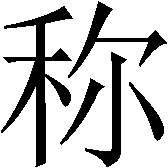 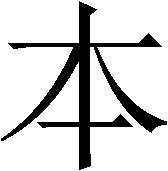 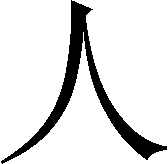 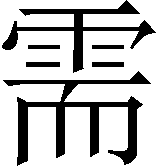 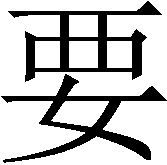 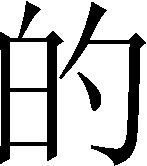 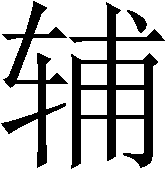 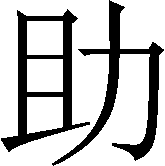 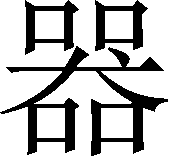 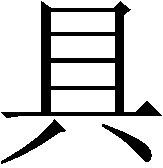 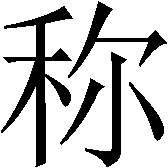 说明：1.辅助器具名称填写轮椅、助行器、助视器、假肢矫形器等，具体基本型辅助器具清单向当地残联咨询；2.此表由残疾大学生所在学校负责统计填写，并报教育厅高校学生工作处。说明：1.辅助器具名称填写轮椅、助行器、助视器、假肢矫形器等，具体基本型辅助器具清单向当地残联咨询；2.此表由残疾大学生所在学校负责统计填写，并报教育厅高校学生工作处。说明：1.辅助器具名称填写轮椅、助行器、助视器、假肢矫形器等，具体基本型辅助器具清单向当地残联咨询；2.此表由残疾大学生所在学校负责统计填写，并报教育厅高校学生工作处。说明：1.辅助器具名称填写轮椅、助行器、助视器、假肢矫形器等，具体基本型辅助器具清单向当地残联咨询；2.此表由残疾大学生所在学校负责统计填写，并报教育厅高校学生工作处。说明：1.辅助器具名称填写轮椅、助行器、助视器、假肢矫形器等，具体基本型辅助器具清单向当地残联咨询；2.此表由残疾大学生所在学校负责统计填写，并报教育厅高校学生工作处。说明：1.辅助器具名称填写轮椅、助行器、助视器、假肢矫形器等，具体基本型辅助器具清单向当地残联咨询；2.此表由残疾大学生所在学校负责统计填写，并报教育厅高校学生工作处。说明：1.辅助器具名称填写轮椅、助行器、助视器、假肢矫形器等，具体基本型辅助器具清单向当地残联咨询；2.此表由残疾大学生所在学校负责统计填写，并报教育厅高校学生工作处。说明：1.辅助器具名称填写轮椅、助行器、助视器、假肢矫形器等，具体基本型辅助器具清单向当地残联咨询；2.此表由残疾大学生所在学校负责统计填写，并报教育厅高校学生工作处。说明：1.辅助器具名称填写轮椅、助行器、助视器、假肢矫形器等，具体基本型辅助器具清单向当地残联咨询；2.此表由残疾大学生所在学校负责统计填写，并报教育厅高校学生工作处。说明：1.辅助器具名称填写轮椅、助行器、助视器、假肢矫形器等，具体基本型辅助器具清单向当地残联咨询；2.此表由残疾大学生所在学校负责统计填写，并报教育厅高校学生工作处。说明：1.辅助器具名称填写轮椅、助行器、助视器、假肢矫形器等，具体基本型辅助器具清单向当地残联咨询；2.此表由残疾大学生所在学校负责统计填写，并报教育厅高校学生工作处。